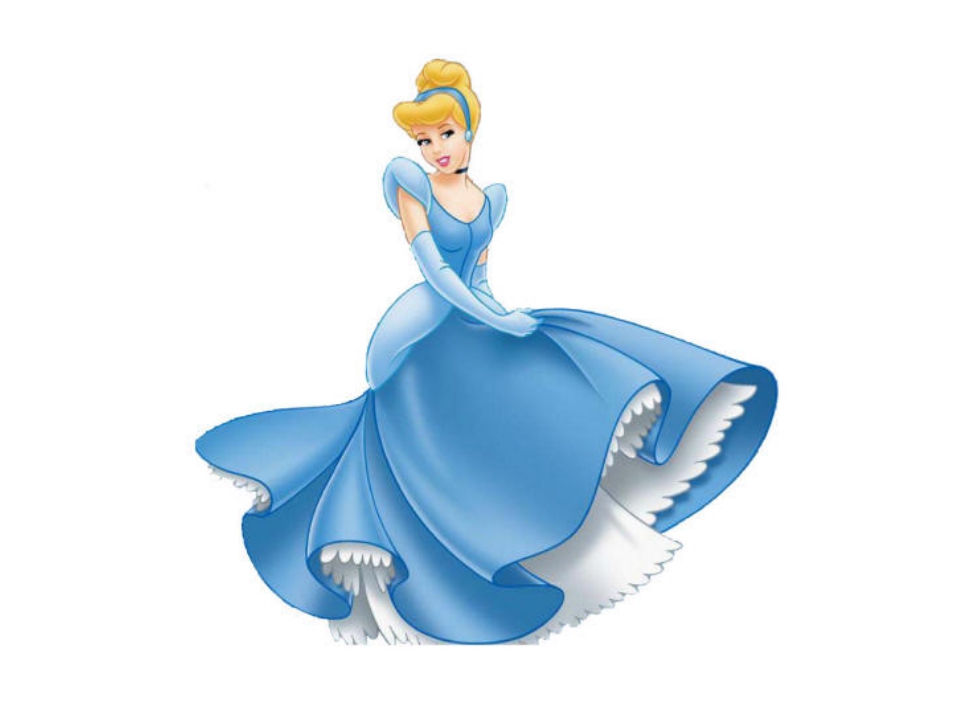         «Здравствуйте, дорогие ребята! Скоро вы идете в школу, поэтому должны много знать и уметь. Я посылаю вам свой подарок с заданиями. Если вы справитесь со всеми моими заданиями, -  это значит, что вы готовы к школе. А если какие-то задания вам покажутся очень сложными, и вы будете затрудняться в их выполнении, то тоже не беда. У вас еще есть время до начала учебы в школе и вы успеете позаниматься. Я желаю вам удачи! В добрый час! Ваша Королева Грамматики!»Кому:    Детский сад №3 с. ОктябрьскоеОт кого:  От Королевы Грамматики